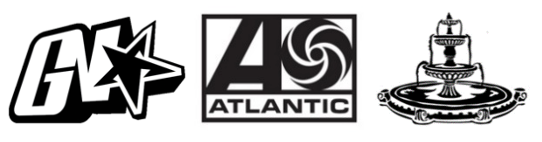 JACK HARLOW RETURNS WITH NEW SINGLE “LOVIN ON ME”DOWNLOAD/STREAMLOUISVILLE, KY SUPERSTAR’S NEW SINGLE ARRIVES TODAY ACCOMPANIED BY ENERGETIC VISUAL DIRECTED BY AIDAN CULLENWATCH HERE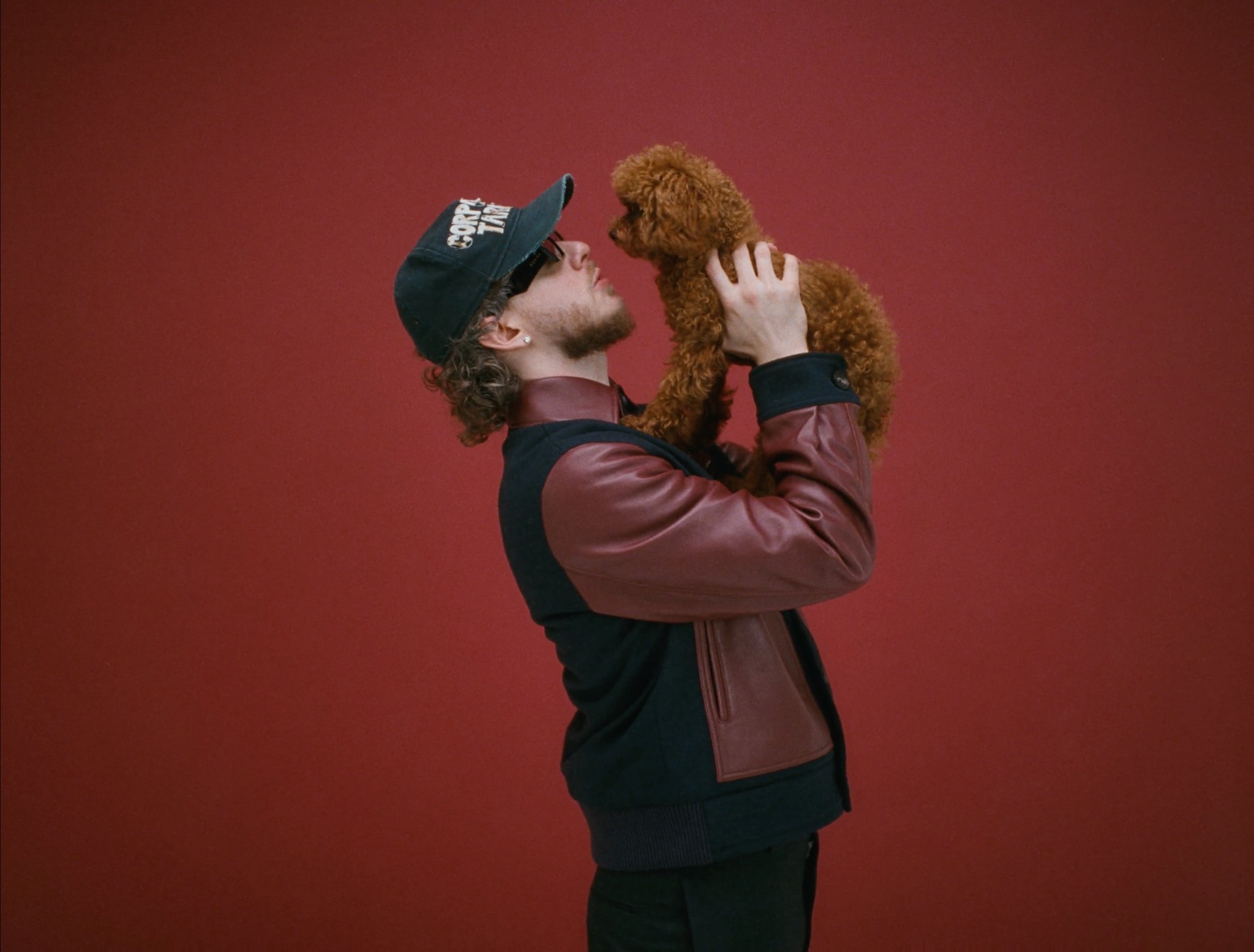 HARLOW SET TO PERFORM AT DETROIT LIONS THANKSGIVING DAY CLASSIC HALFTIME SHOW, AS WELL AS SIRIUSXM AND PANDORA LIVE’S BIG RACE WEEKEND KICK OFF IN LAS VEGAS“LOVIN ON ME” FOLLOWS THE RELEASE OF CRITICALLY ACCLAIMED THIRD STUDIO ALBUM, ‘Jackman.’, RELEASED EARLIER THIS YEAR“NO PLACE LIKE HOME: THE KENTUCKY TOUR” KICKS OFF NOVEMBER 24 IN OWENSBORO, KY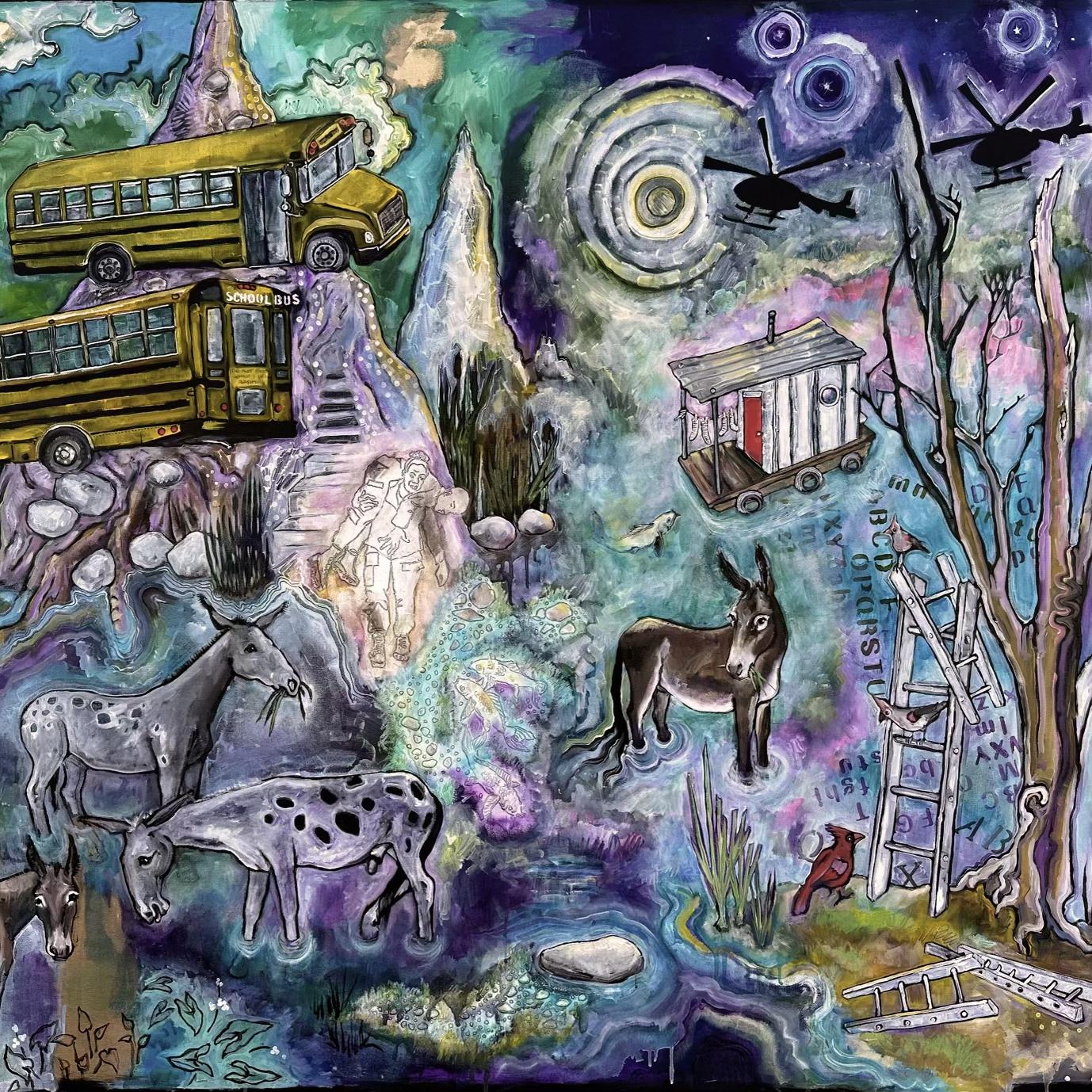 Artwork created by Louisville, KY artist Angie Reed Garner“Lovin On Me” produced by: OZ, Nik D, & Sean Momberger DOWNLOAD ALL ASSETS (ARTWORK, PHOTOS, LOGO)* * *ABOUT JACK HARLOWHailed as the “hitmaker of tomorrow” by Variety, multiple GRAMMY-nominated rapper/actor/entrepreneur/philanthropist Jack Harlow is one of music’s brightest stars. The Louisville, KY native boasts six GRAMMY Award nominations, two #1 singles, nearly 30 RIAA platinum certifications, and over 10 billion career streams to date. Harlow released his critically acclaimed, RIAA platinum certified debut album, THATS WHAT THEY ALL SAY, in December 2020, which featured the chart-topping, worldwide hit, “WHATS POPPIN,” which earned him his first GRAMMY nomination for “Best Rap Performance,” along with a wide array of other award nominations.The Generation Now/Atlantic Records superstar reached even greater heights in May 2022, with his Gold-certified sophomore album, COME HOME THE KIDS MISS YOU, highlighted by the Platinum-certified lead single “Nail Tech” and the chart topping, multiple-GRAMMY-nominated single “First Class,” which made a spectacular debut at atop the Billboard “Hot 100,” marking his first solo #1 single, while earning the biggest streaming week of 2022. In April 2023, Harlow surprised fans with his third studio album, Jackman., which critics praised as his most mature and in-depth body of work to date.Harlow has graced the covers of Rolling Stone, GQ, Forbes, Variety, Complex, SPIN, Footwear News and XXL’s coveted Freshman Class issue, and brought his captivating live show to TV with performances on Saturday Night Live, The Tonight Show Starring Jimmy Fallon, Jimmy Kimmel Live!, MTV Video Music Awards, BET Awards and Kids Choice Awards, to name a few.In May 2023, Harlow made his passion for reinvesting, uplifting, and supporting organizations aiming to make his hometown of Louisville, KY a better place official by launching The Jack Harlow Foundation. Later that month, the multi-faceted superstar made his big screen debut starring in the remake of the cultural classic ‘White Men Can’t Jump.’For all press inquiries, please contact:Jason Davis – jason.davis@atlanticrecords.com* * *NEW PRESS IMAGE – Photo Credit: Cian Moore*please use only this image: hi-res original & cropped available here*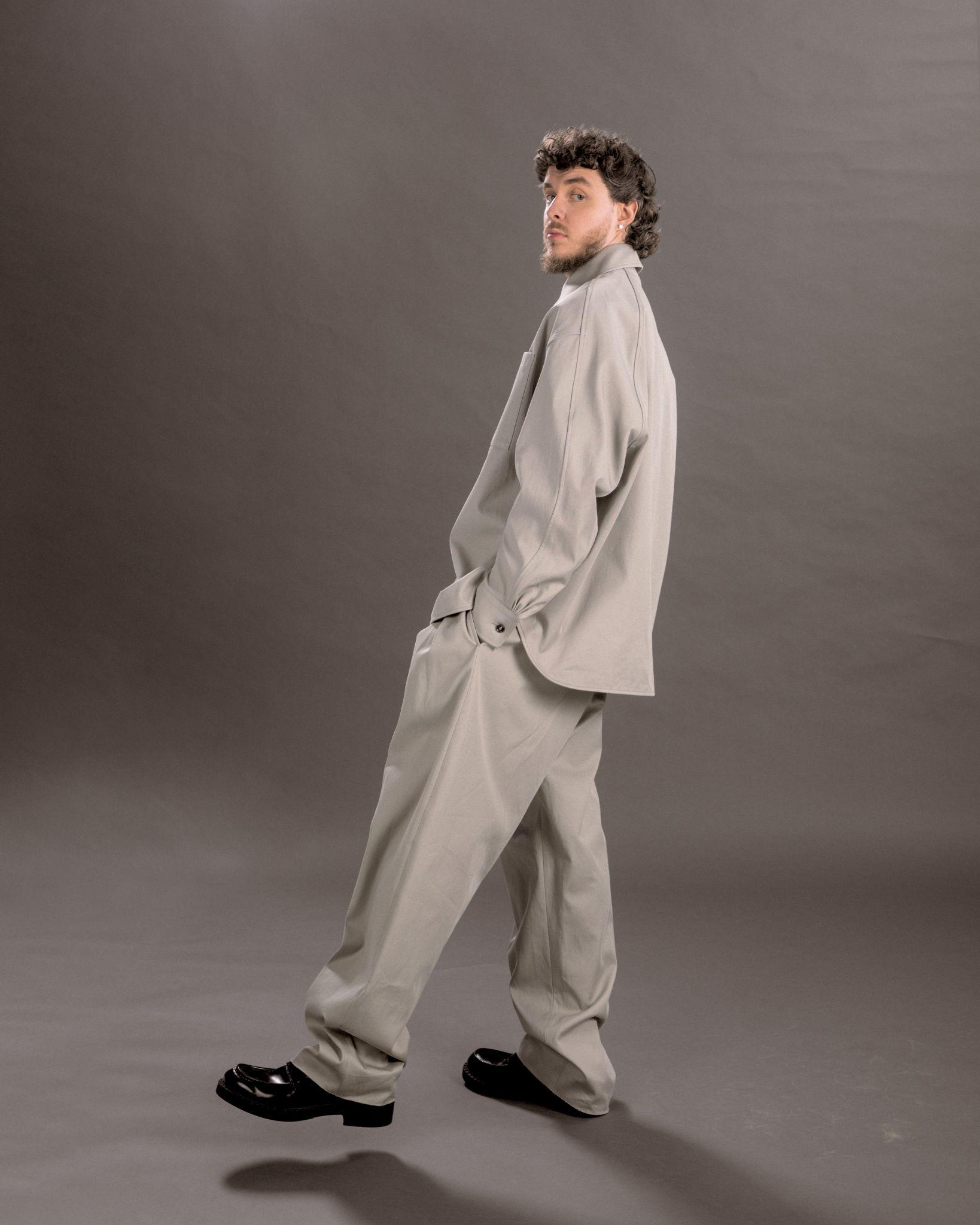 